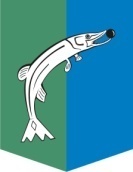 АДМИНИСТРАЦИЯСЕЛЬСКОГО ПОСЕЛЕНИЯ НИЖНЕСОРТЫМСКИЙСургутского районаХанты – Мансийского автономного округа – ЮгрыПОСТАНОВЛЕНИЕ«27» декабря  2022 года                          			                                        № 429  п. НижнесортымскийО внесении изменений в постановление администрации сельского поселения Нижнесортымский от 18.12.2020 № 457	В соответствии со статьёй 179 Бюджетного кодекса Российской Федерации, постановлением администрации сельского поселения Нижнесортымский от 02.12.2022 № 394 «Об утверждении Порядка принятия решений о разработке, формировании и реализации муниципальных программ сельского поселения Нижнесортымский»:	1. Внести в приложение к постановлению администрации сельского поселения Нижнесортымский от 18.12.2020 № 457 «Об утверждении муниципальной программы «Благоустройство, озеленение и санитарная очистка территории сельского поселения Нижнесортымский на 2021-2025 годы» следующие изменения: 	1.1. Раздел 1 изложить в новой редакции согласно приложению 1 к настоящему постановлению.1.2. Раздел 4 исключить.  1.3. Приложение 1 к муниципальной программе «Благоустройство, озеленение и санитарная очистка территории сельского поселения Нижнесортымский на 2021-2025 годы» изложить в новой редакции согласно приложению 2 к настоящему постановлению.1.4. Приложение 2 к муниципальной программе «Благоустройство, озеленение и санитарная очистка территории сельского поселения Нижнесортымский на 2021-2025 годы» изложить в новой редакции согласно приложению 3 к настоящему постановлению.2. Обнародовать настоящее постановление и разместить на официальном сайте администрации сельского поселения Нижнесортымский.3. Настоящее постановление вступает в силу после его обнародования, но не ранее 01 января 2023 года.Глава поселения                                                                                           П. В. Рымарев									Приложение 1 к постановлению 								администрации сельского 								поселения Нижнесортымский								от «27» декабря 2022 года №4291.Паспортмуниципальной программы 				Приложение 2 к постановлению 							             								администрации сельского 							             								поселения Нижнесортымский							             								«27» декабря  2022 года № 429                                                                                             									Приложение 1 к Муниципальной программе 															«Благоустройство, озеленение и санитарная 																очистка территории сельского поселения 																Нижнесортымский на 2021-2025 годы»		Целевые показатели (индикаторы) программы				Приложение 3 к постановлению 							             								администрации сельского 							             								поселения Нижнесортымский							             								«27» декабря 2022 года №429                                                                                             									Приложение 2 к Муниципальной программе 																«Благоустройство, озеленение и санитарная 																очистка территории сельского поселения 																Нижнесортымский на 2021-2025 годы»												Информация по финансовому обеспечению Муниципальной программы Наименование Программы«Благоустройство, озеленение и санитарная очистка территории сельского поселения Нижнесортымский на 2021-2025 годы»Координатор ПрограммыСлужба жилищно-коммунального хозяйства и внешнего благоустройства поселения администрации сельского поселения Нижнесортымский, служба контроля за муниципальным имуществомУчастники Программы   -Цели ПрограммыСоздание благоприятной и комфортной среды жизнедеятельности гражданЗадачи Программы1. Содержание и текущее обслуживание существующих объектов благоустройства2. Содержание в надлежащем состоянии мест захоронения3. Создание зеленых насаждений различного функционального назначения4. Оформление и содержание ледового городка.5. Обновление элементов благоустройства, спортивных и игровых сооружений6. Содержание и модернизация уличного освещения на терриории поселенияраЦелевые показатели (индикаторы) Программы1. Сохранение площади благоустроенных мест общего пользования, количества детских площадок2. Площадь мест захоронения, подлежащая содержанию и ремонту ограждения3. Сохранение площади озеленения на территории поселения4. Устройство и содержание ледового городка5. Приобретение малых архитектурных форм6. Площадь благоустройства тротуаров освещениемСроки реализацииПрограммы:2021-2025 годыФинансовое обеспечение Муниципальной программы, в том числе: - собственные доходы и источники финансирования дефицита бюджета поселения;- средства, предоставленные бюджету поселения за счёт средств Сургутского района;- средства,  предоставленные бюджету поселения за счёт средств окружного бюджета;- средства, предоставленные бюджету поселения за счёт средств федерального бюджета;- иные внебюджетные источникиБюджетные ассигнования на 2021-2025 годы составляют 35 007,7 тыс. рублей, в том числе по годам: - 2021 год – 2 932,5 тыс. рублей- 2022 год – 6 732,5 тыс. рублей- 2023 год – 9 092,7 тыс. рублей- 2024 год – 8 000,0 тыс. рублей- 2025 год – 8 000,0 тыс. рублей- 2021 год – 0,0 тыс. рублей- 2022 год – 0,0 тыс. рублей- 2023 год – 0,0 тыс. рублей- 2024 год – 0,0 тыс. рублей- 2025 год – 250,0 тыс. рублей- 2021 год – 0,0 тыс. рублей- 2022 год – 0,0 тыс. рублей- 2023 год – 0,0 тыс. рублей- 2024 год – 0,0 тыс. рублей- 2025 год – 0,0 тыс. рублей- 2021 год – 0,0 тыс. рублей- 2022 год – 0,0 тыс. рублей- 2023 год – 0,0 тыс. рублей- 2024 год – 0,0 тыс. рублей- 2025 год – 0,0 тыс. рублей- 2021 год – 0,0 тыс. рублей- 2022 год – 0,0 тыс. рублей- 2023 год – 0,0 тыс. рублей- 2024 год – 0,0 тыс. рублей- 2025 год – 0,0 тыс. рублейОжидаемые результаты реализации Программы1. Площадь благоустроенных мест общего пользования составит 17,81 м2 на 1 человека ежегодно, сохранение количества детских площадок2. Обслуживание мест захоронения общей площадью 0,9 га ежегодно3. Обеспечение озеленением ежегодно общей площади 652 кв. м4. Обеспечение жителей поселение ледовым городком, из расчета 1 ледовый городок на поселение5. Увеличение количества малых архитектурных форм на 2 % ежегодно и уменьшение количества жалоб населения по вопросам состояния элементов благоустройства, спортивных и игровых сооружений с 6 единиц до 4 единиц6. Увеличение площади освещения тротуаров поселения на 2 % от общей площади№ п/пЗадачи, направленные на достижение цели Наименование показателя (индикатора)Единица измерения показателяЗначение показателя по годамЗначение показателя по годамЗначение показателя по годамЗначение показателя по годамЗначение показателя по годам№ п/пЗадачи, направленные на достижение цели Наименование показателя (индикатора)Единица измерения показателя2021 г.2022 г.2023 г.2024 г.2025 г.Муниципальная программа (МП): «Благоустройство, озеленение и санитарная очистка территории сельского поселения Нижнесортымский на 2021-2025 годы»Муниципальная программа (МП): «Благоустройство, озеленение и санитарная очистка территории сельского поселения Нижнесортымский на 2021-2025 годы»Муниципальная программа (МП): «Благоустройство, озеленение и санитарная очистка территории сельского поселения Нижнесортымский на 2021-2025 годы»Муниципальная программа (МП): «Благоустройство, озеленение и санитарная очистка территории сельского поселения Нижнесортымский на 2021-2025 годы»Муниципальная программа (МП): «Благоустройство, озеленение и санитарная очистка территории сельского поселения Нижнесортымский на 2021-2025 годы»Муниципальная программа (МП): «Благоустройство, озеленение и санитарная очистка территории сельского поселения Нижнесортымский на 2021-2025 годы»Муниципальная программа (МП): «Благоустройство, озеленение и санитарная очистка территории сельского поселения Нижнесортымский на 2021-2025 годы»Муниципальная программа (МП): «Благоустройство, озеленение и санитарная очистка территории сельского поселения Нижнесортымский на 2021-2025 годы»Муниципальная программа (МП): «Благоустройство, озеленение и санитарная очистка территории сельского поселения Нижнесортымский на 2021-2025 годы»1Содержание и текущее обслуживание существующих объектов благоустройстваПлощадь благоустроенных мест общего пользованиякв. м.69 40069 40069 40069 40069 4001Содержание и текущее обслуживание существующих объектов благоустройстваКоличество детских площадокед.37373737372Содержание в надлежащем состоянии мест захороненияПлощадь мест захоронения, подлежащая содержанию и ремонту ограждениякв.м8 9968 9968 9968 9968 9963Создание зеленых насаждений различного функционального назначенияПлощадь мест озеленения на территории поселениякв.м6526526526526524Оформление и содержание ледового городкаКоличество ледовых городковед.111115Обновление  элементов благоустройства, спортивных и игровых сооруженийКоличество малых архитектурных формед.0160006Содержание и модернизация уличного освещения на терриории поселенияПлощадь благоустройства тротуаров освещениемп.м04500007Приобретение Новогодней гирляндыКоличество приобретённых гирлянд1 гирлянда010008Организация мероприятий при осуществлении деятельности по обращению с животными без владельцевКоличество заключенных контрактов1 контракт001009Организация и проведение торжественного открытия и закрытия Международной экологической акции "Спасти и сохранить" в Сургутском районеКоличество проведённых мероприятий1 мероприятие00001Наименование мероприятияИсточники финансированияОбъём финансирования (всего, тыс. руб.)В том числе по годамВ том числе по годамВ том числе по годамВ том числе по годамВ том числе по годамНаименование мероприятияИсточники финансированияОбъём финансирования (всего, тыс. руб.)2021 г.2022 г.2023 г.2024 г.2025 г.Обеспечение и организация работ по благоустройству территорий поселенийВсего, в том числе:32 394,42 932,55 562,57 899,48 000,08 000,0Обеспечение и организация работ по благоустройству территорий поселений- за счёт средств, предоставленных бюджету поселения из федерального бюджета0,00,00,00,00,00,0Обеспечение и организация работ по благоустройству территорий поселений- за счёт средств, предоставленных бюджету поселения из окружного бюджета0,00,00,00,00,00,0Обеспечение и организация работ по благоустройству территорий поселений- за счёт средств, предоставленных бюджету поселения из средств Сургутского района0,00,00,00,00,00,0Обеспечение и организация работ по благоустройству территорий поселений- собственные доходы и источники финансирования дефицита бюджета поселения;32 394,52 932,55 562,67 899,48 000,08 000,0Обеспечение и организация работ по благоустройству территорий поселений- за счёт других источников (расшифровать)0,00,00,00,00,00,0Устройство и содержание ледового городкаВсего, в том числе:2 350,00,01 170,01 180,00,00,0Устройство и содержание ледового городка- за счёт средств, предоставленных бюджету поселения из федерального бюджета0,00,00,00,00,00,0Устройство и содержание ледового городка- за счёт средств, предоставленных бюджету поселения из окружного бюджета0,00,00,00,00,00,0Устройство и содержание ледового городка- за счёт средств, предоставленных бюджету поселения из средств Сургутского района0,00,00,00,00,00,0Устройство и содержание ледового городка- собственные доходы и источники  финанси-рования дефицита бюджета поселения;2 350,00,01 170,01 180,00,00,0Устройство и содержание ледового городка- за счёт других источников (расшифровать)0,00,00,00,00,00,0Организация мероприятий при осуществлении деятельности по обращению с животными без владельцевВсего, в том числе:13,30,00,013,30,00,0Организация мероприятий при осуществлении деятельности по обращению с животными без владельцев- за счёт средств, предоставленных бюджету поселения из федерального бюджета0,00,00,00,00,00,0Организация мероприятий при осуществлении деятельности по обращению с животными без владельцев- за счёт средств, предоставленных бюджету поселения из окружного бюджета0,00,00,00,00,00,0Организация мероприятий при осуществлении деятельности по обращению с животными без владельцев- за счёт средств, предоставленных бюджету поселения из средств Сургутского района0,00,00,00,00,00,0Организация мероприятий при осуществлении деятельности по обращению с животными без владельцев- собственные доходы и источники  финанси-рования дефицита бюджета поселения;13,30,00,013,30,00,0Организация мероприятий при осуществлении деятельности по обращению с животными без владельцев- за счёт других источников (расшифровать)0,00,00,00,00,00,0Оказание услуг по организации и проведению торжественного открытия и закрытия Международной экологической акции "Спасти и сохранить" в Сургутском районеВсего, в том числе:250,000,00,00,00,0250,0Оказание услуг по организации и проведению торжественного открытия и закрытия Международной экологической акции "Спасти и сохранить" в Сургутском районе- за счёт средств, предоставленных бюджету поселения из федерального бюджета0,00,00,00,00,00,0Оказание услуг по организации и проведению торжественного открытия и закрытия Международной экологической акции "Спасти и сохранить" в Сургутском районе- за счёт средств, предоставленных бюджету поселения из окружного бюджета0,00,00,00,00,00,0Оказание услуг по организации и проведению торжественного открытия и закрытия Международной экологической акции "Спасти и сохранить" в Сургутском районе- за счёт средств, предоставленных бюджету поселения из средств Сургутского района250,000,00,00,00,0250,0Оказание услуг по организации и проведению торжественного открытия и закрытия Международной экологической акции "Спасти и сохранить" в Сургутском районе- собственные доходы и источники  финанси-рования дефицита бюджета поселения;0,00,00,00,00,00,0Оказание услуг по организации и проведению торжественного открытия и закрытия Международной экологической акции "Спасти и сохранить" в Сургутском районе- за счёт других источников (расшифровать)0,00,00,00,00,00,0Итого35 007,72 932,56 732,59 092,78 000,08 250,0